DRAFT AGENDA
Michigan United Conservation Clubs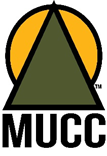 Conservation Policy Board MeetingCadillac Sportsman’s Club, CadillacSaturday, June 1, 2024Contact Vice President Steve Dey at sprig3988@gmail.com or Policy & Government Affairs Manager Justin Tomei at jtomei@mucc.org for questionsConservation Pledge: I give my pledge as an American to save and faithfully defend from waste the natural resources of my country – its air, soil, and minerals, its forests, waters, and wildlife.MUCC Mission Statement: Uniting citizens to conserve, protect, and enhance Michigan’s natural resources and outdoor heritage.Proposed Resolution #ARequires 2/3 MajoritySubmitted by: Craig Larson, Dowagiac Conservation Club MUCC Region: 7Proposed: June 1, 2024 CPB MeetingTitle: Deer Hunting Equipment - Limited Firearm ZoneWHEREAS: Under current Michigan regulations (pages 49 - 50 of the 2023 Michigan Hunting Digest), a legal firearm is defined as .35 caliber or larger rifle loaded with straight walled cartridges with a minimum case length of 1.16 inches and a maximum case length of 1.8 inches, and;WHEREAS: many hunters, have straight wall cartridges of greater than 1.8 inches, particularly of historic nature, the change to all straight-walled cartridge calibers from aminimum of .35 caliber to a maximum of .50 caliber would benefit many hunters. (500 Linebaugh is still legal, all other cartridges greater than .500 diameter such as the 500 NitroExpress are not legal), and;WHEREAS: the neighboring state of Ohio Department of Natural Resources implemented similar rule in 2017 as legal firearms for deer hunting, and;WHEREAS: This change is still considered low power rifle and will not present additional safety concerns, NOW;THEREFORE, BE IT RESOLVED: that MUCC work with the Natural Resources Commissionor the Michigan Legislature as necessary to change the regulation to allow deer hunters to use ALL straight wall cartridges .35 caliber to .50 caliber.https://ohiodnr.gov/buy-and-apply/hunting-fishing-boating/hunting-resources/hunting-regulationsProposed Resolution #BRequires 2/3 MajoritySubmitted by: Joe Sommers, UP Whitetails for Marquette CountyProposed: June 1, 2024 CPB MeetingTitle: Michigan helmet law for wheeled vehiclesWHEREAS: Under current Michigan law (MLC 257.658), current operators and passengers of motorcycles are not required to wear helmets on Michigan roads while operating a motorcycle with certain requirements, and;WHEREAS: Motorized Utility-Terrain Vehicles (UTV) and All-Terrain Vehicles (ATV) were not included when the law passed, and;WHEREAS: Wearing a helmet is an inconvenience when operating on woods roads and connecting main roads, highways, and on private property, NOW;THEREFORE, BE IT RESOLVED: That MUCC work with the Michigan DNR, and the Michigan Legislature to include ATVs and UTVs to the law regulating motorcycle helmets that is already in place.December 2, 2023 Conservation Policy Board Meeting DRAFT MinutesVice President Miller called the meeting to order at 11:01 am.Vice President Miller gave the opening remarks.Vice President Miller led the pledge of allegiance and conservation pledge.Vice President Miller introduced the executive board, policy board, staff, and guests.Vice President Miller notified the club vacancy in Region 3 has been filled by Paul Petrovich Big Bear Sportsmen’s Club.Motion to approve the agenda, moving up to 11 a.m. start time. Steven Lomonaco(Anthony Mitchell) MOTION CARRIES UNANIMOUSLYMotion to approve the minutes from the August 26, 2023 policy board meeting. David VanLopik(Steven Lomonaco) MOTION CARRIES UNANIMOUSLYPerch Point Conservation Club Board Member Scott welcomed the group to the club.Committee ReportsWildlife: Reviewed five resolutions, and wants to move all five to the convention. They will ask the education committee for help on a future resolution.Fisheries: Reviewed all resolutions. Will support both fisheries resolutions moving to convention. Education: Reviewed two resolutions. Recommending both resolutions go back to the writer. Shooting: No pertinent resolutions today. Discussed gun control laws, and the hunters safety in school legislation.Parks: Reviewed and support resolution H. Proposed Resolution A: Tree stands on public landsThe author spoke on the resolution.Wildlife committee supports moving to convention.Motion to send to convention Mark Spencer(Erik Schnelle) MOTION CARRIES UNANIMOUSLYProposed Resolution B: Global Climate ModificationThe author spoke on the resolution. The education committee recommends sending back to the writer.Motion to send back to writer to become more state of Michigan specific. Dawn Levey(Anthony Mitchell) MOTION CARRIES UNANIMOUSLY Proposed Resolution C: Support of year-round coyote huntingThe author spoke on the resolution. Wildlife committee supports the resolution as written.  Motion to send to convention Mark Spencer(Anthony Mitchell) MOTION CARRIES UNANIMOUSLYLake St. Clair donated $1,000 to MUCC for legal defense fund.Meeting broke for lunch at 11:45 a.m. Meeting resumed 12:30 p.m.Perch Point and Lake St. Clair donated the lunch donations totaling $440 to MUCC.Kalamazoo Rod and Gun pledged $500 to the legal defense fund. Proposed Resolution D: Include crop damage and DMAP take in harvest reportingThe author spoke on the resolution. Wildlife committee supports the resolution with one amendment.Motion to amend line 5 and 28 after crop damage to add: “, culls, tribal harvest” Len Shaner(Bob Jones)Motion to send to convention as amended. Jane Finnerty(David VanLopik) MOTION CARRIES UNANIMOUSLY Proposed Resolution E: Consistency in Au Sable River Trout Fishing SeasonsEric Braden spoke on the resolution at request of the author.Fisheries Committee supports as written.Motion to move resolution to convention. Wayne Hanson(Zach Snyder)MOTION CARRIES UNANIMOUSLYProposed Resolution F: Support For Expansion of Venison Donation ProgramsThe author spoke on the resolution. Wildlife committee supports as written.Motion to move resolution to convention. Tim Hall(Zach Snyder) MOTION CARRIES UNANIMOUSLYProposed Resolution G: Fluoride in WaterThe author spoke on the resolution. The education committee recommends sending back to the writer for additional scientific information and align with the mission of MUCC. Motion to discard as inconsistent with MUCC’s mission. Wayne Hanson(Rex Lansing) MOTION CARRIES UNANIMOUSLYProposed Resolution H: Boat Registration Fee IncreaseThe author spoke on the resolution. Fisheries Committee supports as written.Parks and Rec Committee supports (WHAT FED MONEY AVAILABLE)Motion to move the resolution to convention. Kris Matthew(Mark Spencer) MOTION CARRIES UNANIMOUSLYProposed Resolution I: Protecting the High-Quality Lake Trout Fishery of Stannard RockEric Braden spoke on the resolution at the request of the author.FIsheries committee supports as written.Motion to move resolution to convention. Erik Schnelle(Jane Finnerty) MOTION CARRIES UNANIMOUSLYProposed Resolution J: DMU Level Antlerless Harvest GoalsThe author spoke on the resolution. Wildlife committee supports resolution as written. Motion to move resolution to convention. Todd Johnson(Mark Spencer) MOTION CARRIES UNANIMOUSLYFOR INFORMATION ONLY: Emergency Resolution #1 The Nyberg AmendmentDiscussion on amendment. No recommendations given.Justin Tomei gave 2023 Policy Year in Review presentation.Amy Trotter gave an executive board report.Amy Trotter gave the moment for the mission.The next meeting is the Annual Convention March 8-10 at Kewadin Casino in Sault Ste. Marie. Motion to adjourn. Steven Lomonaco(Rick Okerjelm) MOTION CARRIES UNANIMOUSLYMeeting adjourned at 2:23pm10:00 a.m.Committee Meetings-Education (Dawn Levey), Fisheries (VACANT), Wildlife (Leonard Shaner), Parks, Recreation and Trails (Allen Kasdorf), Shooting/Ranges (Jack Ammerman) 11:00 a.m.Or when Committee meetings end.Conservation Policy BoardWelcome and Opening RemarksRole of Conservation Policy BoardVice President Steve Dey11:10 a.m.The Pledges (Allegiance & Conservation)Vice President Steve Dey11:12 a.m.Introduction of Executive Board, Past Presidents, Staff and Special GuestsVice President Steve Dey11:15 a.m.Introduction of Voting Conservation Policy Board Members, MUCC Members, and Visitors in AttendanceVice President Steve Dey11:20 a.m.Vacancies Filled on the Conservation Policy Board-Region 3 Club position filled by Paul Petrovich, Big Bear Sportsmen’s ClubVice President Steve Dey 11:22 a.m.Approval of AgendaDiscussion of Minutes: December 2, 2023 MeetingApproval of Minutes: December 2, 2023 Meeting All11:28 a.m.Speaker: Kris Dey, Hatchery Manager, Little Traverse Bay Bands of Odawa IndiansSturgeon Management & Q&A12:00 – 12:30 p.m.BREAK-Lunch Available12:35 p.m.Policy Committee Reports12:45 p.m.Emergency and Proposed Resolution Discussion·         Resolution Read by maker or their designee·         Resolution explained by maker or their designee (5-minute time limit)·         Without objection, this resolution is consistent with the mission and purpose of MUCC.·         Committee input ·         Discussion on the resolution (2-minute time limit with 2 opportunities to speak on an issue/person)·         Motion for disposition of the resolution·         Discussion of the motion Proposed Policy ResolutionsProposed Resolution #A: Deer Hunting Equipment - Limited Firearm ZoneProposed Resolution #B: Michigan Helmet Law for Wheeled VehiclesVice President Steve DeyMotions that are in order:1. Pass resolution as is on to 2025 Convention2. Amend and Pass to Convention3. Postpone action and refer back to writer (or MUCC Committee) with Comments 4. Discard as inconsistent with MUCC mission1:45 p.m. (Or when proposed resolutions are finished)Strategic Planning – CPBStrategic Planning?Scientific Review, mediator, slower process?ScheduleCommunicationsLocationsMUCC Staff2:05 p.m. Executive Board ReportRob Miller2:25 p.m.Moment for the MissionRob Miller     2:30 p.m.Announcement of Next Meeting·         August 17, Weber Educational Center Clare, MIAdjournVice President Steve Dey